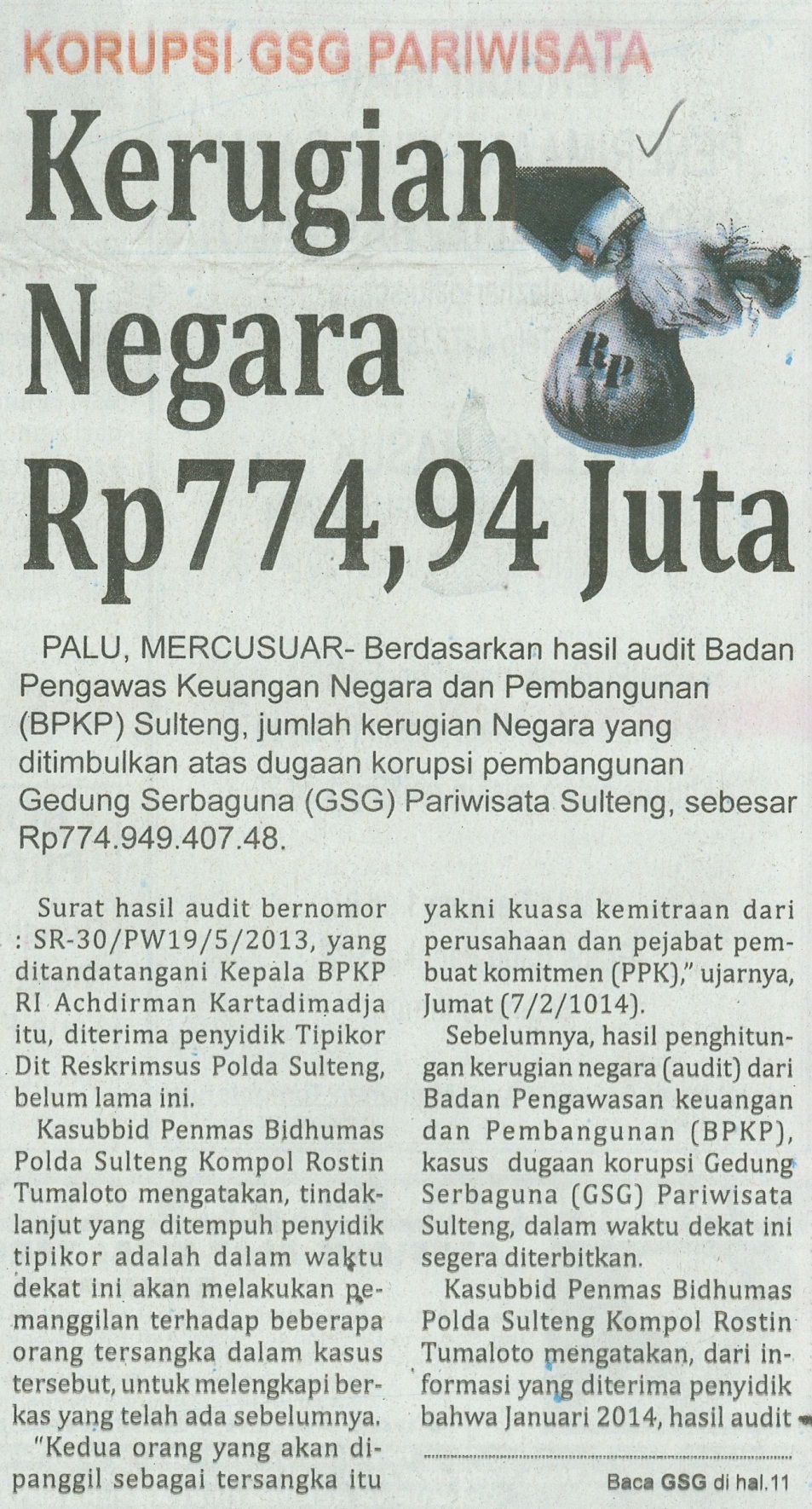 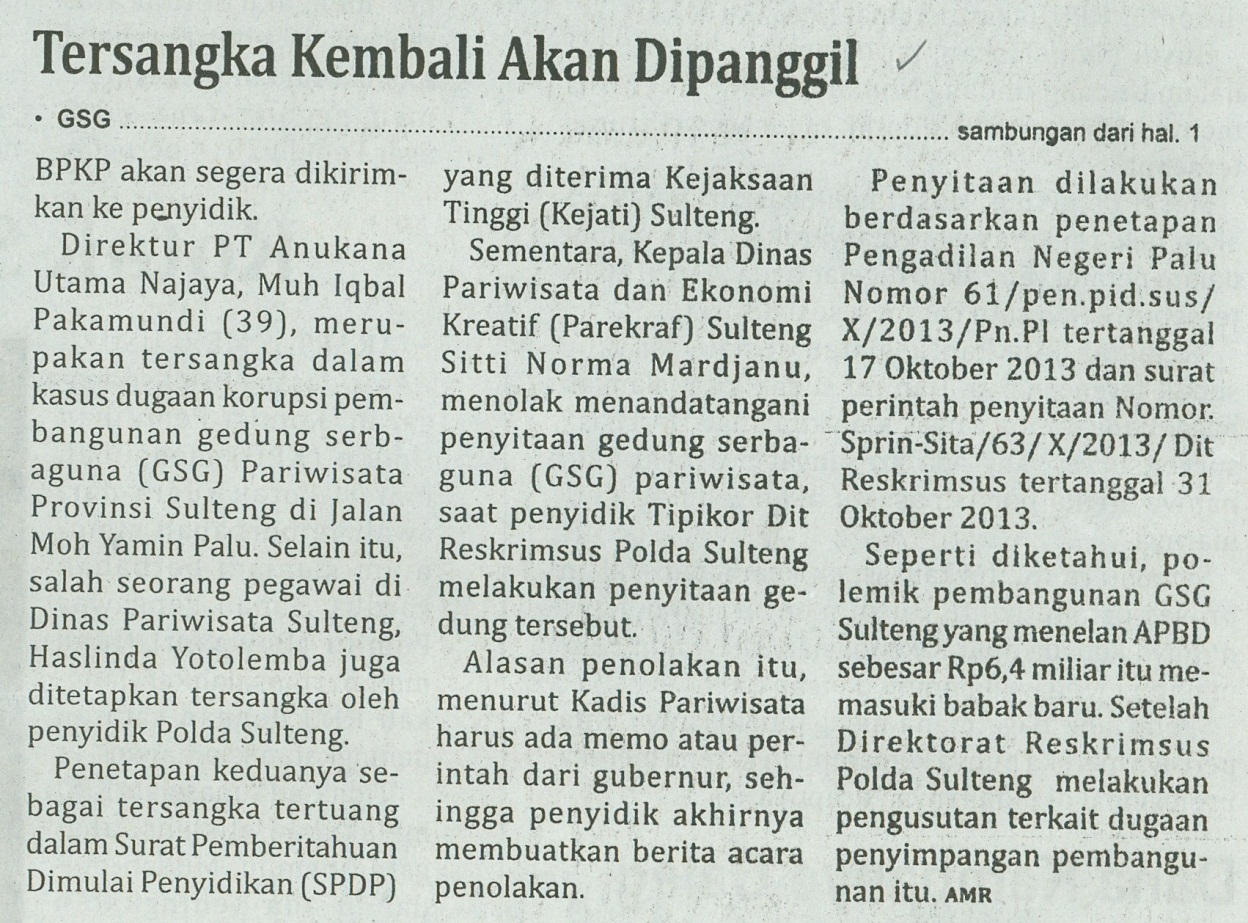 Harian    	:MercusuarKasubaudSulteng IHari, tanggal:Sabtu, 08 Februari 2014KasubaudSulteng IKeterangan:Halaman 01  Kolom 10-12; Hal. 11 Kol. 07-09KasubaudSulteng IEntitas:Provinsi Sulawesi TengahKasubaudSulteng I